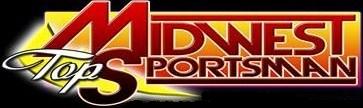 1371 Sycamore LaneMontgomery, IL 605382014MEMBERSHIP INFORMATIONNAME CAR OWNER:_________________________________  SSN: _____________________ADDRESS: ____________________________________________________________________CITY: ______________________________  STATE: _________________ ZIP _____________PHONE: _____________________________  CELL: __________________________________EMAIL ADDRESS: __________________________WEBSITE: __________________________EMERGENCY CONTACT: __________________________ PHONE: ____________________TOP SPORTSMAN NUMBER: ____________________________________________________NAME CAR DRIVER:_________________________________  SSN: _____________________ADDRESS: ____________________________________________________________________CITY: ______________________________  STATE: _________________ ZIP _____________PHONE: _____________________________  CELL: __________________________________EMAIL ADDRESS: __________________________WEBSITE: __________________________EMERGENCY CONTACT: __________________________ PHONE: ____________________TOP SPORTSMAN NUMBER: ____________________________________________________OTHER INFORMATION: _______________________________________________________COMMENTS, ACCOMPLISHMENTS, ETC: __________________________________________________________________________________________________________________________________________________________________________________________________BEST ET & MPH : ______________________________________________________________1371 Sycamore LaneMontgomery, IL 60538WEBSITE INFORMATIONDRIVER: _______________________ AGE: ______________YRS RACING: ____________WIFE/ HUSBAND: ___________________________________________________________CHILDREN: _________________________________________________________________OWNER: ______________________________ AGE: __________ YRS RACING: _________WIFE/ HUSBAND: ___________________________________________________________CHILDREN: _________________________________________________________________CREW CHIEF: _______________________________________________________________CREW: ______________________________________________________________________SPONSOR: __________________________________  WEBSITE: ______________________SPONSOR: __________________________________  WEBSITE: ______________________SPONSOR: __________________________________  WEBSITE: ______________________YR/MAKE/ MODEL CAR: ______________________________________________________CHASSIS BUILDER: _________________________  TRANSMISSION: __________________MOTOR INFO: BUILDER: __________________________________ CU: ______________ HSPR:__________PAINTED BY: _________________________________________________________________Please submit form & money to:MWTS, Michele Sojka, 1371 Sycamore Lane, Montgomery, IL 60538  Email Car picture to: Michele Sojka mar816@comcast.net or Lisa Tacchia ts5006@yahoo.com